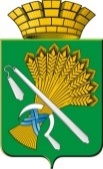 АДМИНИСТРАЦИЯ КАМЫШЛОВСКОГО ГОРОДСКОГО ОКРУГАП О С Т А Н О В Л Е Н И Еот 10.08.2023  № 895                               Об утверждении Правил выделения бюджетных ассигнований из резервного фонда администрации Камышловского городского округа для ликвидации чрезвычайных ситуаций природного и техногенного характераВ соответствии со статьей 81 Бюджетного кодекса Российской Федерации, статьями 11, 23, 24, 25 Федерального закона от 21 декабря 1994 года № 68-ФЗ «О защите населения и территорий от чрезвычайных ситуаций природного и техногенного характера», статьей 16 Федерального закона от 06 октября 2003 года № 131-ФЗ «Об общих принципах организации местного самоуправления в Российской Федерации», статьей 11 закона Свердловской области от 27 декабря 2004 года № 221-ОЗ «О защите населения и территорий от чрезвычайных ситуаций природного и техногенного характера в Свердловской области», в целях совершенствования системы финансового обеспечения мероприятий, связанных с ликвидацией чрезвычайных ситуаций, администрация Камышловского городского округа ПОСТАНОВЛЯЕТ:1. Утвердить прилагаемые:1) правила выделения бюджетных ассигнований из резервного фонда администрации Камышловского городского округа для ликвидации чрезвычайных ситуаций природного и техногенного характера;2) положение о комиссии по определению ущерба от возникновения чрезвычайной ситуации в границах Камышловского городского округа;3) состав комиссии по определению ущерба от возникновения чрезвычайной ситуации в границах Камышловского городского округа.2. Признать утратившим силу постановление администрации Камышловского городского округа от 14.04.2015 года № 637 «Об утверждении Порядка расходования средств резервного фонда администрации Камышловского городского округа».3. Опубликовать настоящее постановление в газете «Камышловские известия», на официальном сайте администрации Камышловского городского округа в сети «Интернет».4. Контроль за исполнением настоящего постановления возложить 
на заместителя главы Камышловского городского округа Власову Е.Н.И.о. главыКамышловского городского округа                                                  К.Е. МартьяновУТВЕРЖДЕНЫпостановлением администрацииКамышловского городского округаот 10.08.2023 № 895ПРАВИЛАвыделения бюджетных ассигнований из резервного фонда администрации Камышловского городского округа для предупреждения и ликвидации чрезвычайных ситуаций природного и техногенного характераI. Общие положения1. Настоящие правила определяют порядок и условия выделения бюджетных ассигнований из резервного фонда администрации Камышловского городского округа (далее – резервный фонд) для предупреждения и ликвидации чрезвычайных ситуаций природного и техногенного характера (далее – чрезвычайная ситуация).2. Понятия, используемые в настоящих правилах:1) ЧС – это обстановка на определенной территории, сложившаяся в результате аварии, опасного природного явления, катастрофы, распространения заболевания, представляющего опасность для окружающих, стихийного или иного бедствия, которые могут повлечь или повлекли за собой человеческие жертвы, ущерб здоровью людей или окружающей среде, значительные материальные потери и нарушение условий жизнедеятельности людей;2) имущество первой необходимости – минимальный набор непродовольственных товаров общесемейного пользования, необходимых для сохранения здоровья человека и обеспечения его жизнедеятельности, включающий в себя имущество для хранения, приготовления и приема пищи, предметы мебели для сна, отдыха и приема пищи, медицинские предметы для поддержания жизнедеятельности граждан с ограниченными возможностями здоровья, одежда, обувь, средства связи и информирования, средств гигиены;3) нарушение условий жизнедеятельности – наличие либо отсутствие ситуации, которая возникла в результате ЧС и при которой на определенной территории невозможно проживание людей в связи с гибелью или повреждением имущества, угрозой их жизни или здоровью.Факт нарушения условий жизнедеятельности при ЧС устанавливается исходя из следующих критериев:а) невозможность проживания, пострадавшего в ЧС в жилых помещениях (местах проживания) (в соответствии со статьей 16 Жилищного кодекса Российской Федерации);б) невозможность осуществления транспортного сообщения между территорией проживания, пострадавшего в ЧС и иными территориями, где условия жизнедеятельности не были нарушены;в) нарушение санитарно-эпидемиологического благополучия, пострадавшего в ЧС;4) неотложные аварийно-восстановительные работы - деятельность, проводимая с целью локализации отдельных очагов повышенной опасности, аварий, создания минимально необходимых условий для жизнеобеспечения населения, а также по санитарной очистке и обеззараживанию территории;5) непригодность имущества для дальнейшего использования – состояние полной или частичной утраты потребительских свойств по фактическому состоянию имущества, если его ремонт (восстановление) невозможен или экономически нецелесообразен;6) обеззараживание – уменьшение до предельно допустимых норм загрязнения и заражения территории, объектов, воды, продовольствия, пищевого сырья и кормов радиоактивными и опасными химическими веществами путем дезактивации, дегазации и демеркуризации, а также опасными биологическими веществами путем дезинфекции и детоксикации;7) полная утрата имущества первой необходимости – приведение всего имущества, отнесенного к имуществу первой необходимости, в состояние, непригодное для его дальнейшего использования, в результате воздействия поражающих факторов источника ЧС;8) пострадавший в чрезвычайной ситуации – человек, погибший или получивший вред для здоровья, утративший полностью или частично личное имущество в результате ЧС;9) санитарная очистка территории – действия специальных подразделений сил и средств ликвидации ЧС по поиску и сбору представляющих опасность предметов и продуктов органического и неорганического происхождения, образовавшихся в результате возникновения ЧС, и их захоронению в специально отведенных для этого местах, а также по обеззараживанию мест их нахождения;10) частичная утрата имущества первой необходимости - приведение части имущества, отнесенного к имуществу первой необходимости, в состояние, затрудняющее его дальнейшее использование, в результате воздействия поражающих факторов источника ЧС или ухудшение его эксплуатационных свойств с сохранением возможности дальнейшего использования.3. Бюджетные ассигнования из резервного фонда выделяются на финансовое обеспечение мер, направленных на предупреждение и (или) ликвидацию ЧС муниципального характера, на финансирование расходов и мероприятий, не предусмотренных в бюджете Камышловского городского округа на текущий финансовый год, в том числе на проведение аварийно-спасательных и аварийно-восстановительных работ по ликвидации последствий стихийных бедствий и других ЧС, на финансирование иных непредвиденных расходов местного бюджета, а также оказание единовременной материальной и (или) финансовой помощи гражданам, зарегистрированным на территории Камышловского городского округа частично или полностью потерявшим имущество первой необходимости.Классификация ЧС производится в соответствии с постановлением Правительства Российской Федерации от 20.12.2019 № 1743 «О классификации чрезвычайных ситуаций природного и техногенного характера» и приказа МЧС России от 05.07.2021 № 429 «Об установлении критериев информации о чрезвычайных ситуациях природного и техногенного характера».4. Главным распорядителем средств резервного фонда в части принятия решения о его использовании является администрация Камышловского городского округа.5. Решения о выделении средств из резервного фонда издаются в форме распоряжения администрации Камышловского городского округа с указанием размера выделяемых средств и направления их расходования.Подготовку проекта распоряжения администрации Камышловского городского округа о выделении средств из резервного фонда осуществляет отдел гражданской обороны и пожарной безопасности администрации Камышловского городского округа на основании предоставленных заявок.II. Направление и расходование средств резервного фонда6. Бюджетные ассигнования из резервного фонда предоставляются для покрытия расходов на финансовое обеспечение мероприятий по:1) проведению аварийно-спасательных работ при возникновении стихийных бедствий и ЧС природного и техногенного характера в соответствии с перечнем, указанным в приложении № 1 к настоящим правилам; 2) проведению неотложных аварийно-восстановительных работ по ликвидации последствий стихийных бедствий и ЧС природного и техногенного характера в соответствии с перечнем, указанным в приложении № 2 к настоящим правилам; 3) проведению экстренных эпидемиологических мероприятий; 4) проведению мероприятий, связанных с предотвращением влияния ухудшения экономической ситуации на развитие отраслей экономики; 5) проведению мероприятий, связанных с профилактикой и устранением последствий распространения коронавирусной инфекции; 6) проведению санитарной очистки (обработки) территории Камышловского городского округа, в период введения режимов повышенной готовности или ЧС;7) обеспечению населения, пострадавшего в результате стихийных бедствий и ЧС природного, техногенного и эпидемиологического характера, продуктами питания и питьевой водой;8) выполнению прочих непредвиденных расходов и расходных обязательств Камышловского городского округа, в целях предотвращения угрозы к нанесению ущерба, потери имущества, угрозы жизни и здоровья граждан, угрозы возникновения ЧС;9) развертыванию и содержанию в течение необходимого срока (но не более шести месяцев) пунктов временного размещения и питания эвакуируемых и (или) расселяемых граждан из расчёта:за временное размещение - до 550 рублей на человека в сутки, за питание - до 250 рублей на человека в сутки;10) оказанию гражданам Российской Федерации, на момент возникновения ЧС проживающим в жилом помещении, находящемся в зоне ЧС, а также иностранным гражданам и лицам без гражданства, на момент возникновения ЧС зарегистрированным на территории Камышловского городского округа в установленном порядке и постоянно проживающим в жилом помещении, находящемся в зоне ЧС (далее - граждане), чьи условия жизнедеятельности были нарушены в результате ЧС, единовременной материальной помощи в размере 5.000 (пять тысяч) рублей 00 копеек на человека, но не более чем 15.000 (пятнадцать тысяч) рублей 00 копеек на семью, в случаях, указанных в пункте 8 настоящих правил (далее – единовременная материальная помощь);11) оказанию гражданам, чьё имущество первой необходимости частично или полностью утрачено в результате ЧС, финансовой помощи в связи с утратой ими имущества первой необходимости из расчёта: за частично утраченное имущество 25.000 (двадцать пять тысяч) рублей 00 копеек на человека, но не более чем 75.000 (семьдесят пять тысяч) рублей 00 копеек на семью; за полностью утраченное имущество 50.000 (пятьдесят тысяч) рублей 00 копеек на человека, но не более чем 150.000 (сто пятьдесят тысяч) рублей 00 копеек на семью, в случаях, указанных в пункте 8 настоящих правил (далее – финансовая помощь);12) предотвращению распространения и ликвидации очагов особо опасных болезней животных, при которых допускается отчуждение животных и изъятие продуктов животноводства на территории Камышловского городского округа;13) восполнению резерва материальных ценностей Камышловского городского округа и иных резервов материальных ресурсов, создаваемых в установленном порядке администрацией Камышловского городского округа, для обеспечения работ по ликвидации ЧС муниципального характера (включая мероприятия по доставке указанных материальных ресурсов к месту их постоянного хранения).7. Гражданин, зарегистрированный и постоянно проживающий по адресу жилого помещения, расположенного на территории Камышловского городского округа, подает в администрацию Камышловского городского округа, заявление по форме в соответствии с приложением № 3 к настоящим правилам. Администрация Камышловского городского округа осуществляет меры по оказанию помощи гражданам, пострадавшим в результате ЧС. 8. Факт необходимости оказания гражданину единовременной материальной помощи и (или) финансовой помощи определяется комиссией по определению ущерба от ЧС в границах Камышловского городского округа (далее – Комиссия) в целях определения степени утраты и пригодности для использования по прямому назначению имущества первой необходимости и отражается в акте обследования обстоятельств, факторов и условий нарушения жизнеобеспечения гражданина и утраты им имущества первой необходимости по форме в соответствии с приложением № 4 к настоящим правилам. При определении факта необходимости оказания гражданину финансовой помощи учитываются следующие обстоятельства и факторы:1) степень утраты и пригодности каждого предмета, относящегося к имуществу первой необходимости, в целях определения его состояния (пригодное или непригодное для дальнейшего использования);2) причины и обстоятельства утраты каждого предмета, относящегося к имуществу первой необходимости;3) масштабы утраты и повреждений имущества первой необходимости в целях определения соотношения количественных и качественных показателей его повреждения (утраты) с критериями нуждаемости, а также с общим количеством предметов, относящихся к имуществу первой необходимости;4) наличие помимо утраченного имущества первой необходимости иных пригодных для использования предметов, относящихся к имуществу первой необходимости аналогичного целевого назначения.9. Возмещение ущерба, понесённого гражданами и юридическими лицами в результате отчуждения животных или изъятия продуктов животноводства, осуществляется в порядке, установленном постановлением Правительства Свердловской области от 17.05.2011 № 558-ПП «Об утверждении Порядка возмещения собственникам животных и (или) продуктов животноводства стоимости изъятых животных и (или) продуктов животноводства при ликвидации очагов особо опасных болезней животных на территории Свердловской области» (в редакциях постановлений Правительства Свердловской области от 12.04.2012 № 370-ПП, от 22.06.2017 № 449-ПП, от 28.07.2022 № 511-ПП).10. Использование бюджетных ассигнований из резервного фонда на финансовое обеспечение мероприятий, не предусмотренных пунктом 6 настоящих правил, не допускается.III. Порядок выделения средств из резервного фонда11.  Отдел гражданской обороны и пожарной безопасности администрации Камышловского городского округа направляет заявку о выделении средств из резервного фонда на имя главы Камышловского городского округа не позднее одного месяца с даты возникновения ЧС или с даты получения сведений об угрозе возникновения ЧС, частично или полностью утраченного имущества первой необходимости.12. Заявка формируется в соответствии с приложением № 5 к настоящим правилам и должна содержать информацию о (об): 1) размере запрашиваемых средств; 2) направлении расходования средств (целях расходования) с обоснованием необходимости выделения средств из резервного фонда; 3) обосновании непредвиденности расходов;4) лице, осуществляющем закупку товаров, работ, услуг; 5) конкретном способе осуществления закупки.К заявке прилагаются:1) заявка на финансовое обеспечение мероприятий и (или) на возмещение расходов (затрат) за счёт средств резервного фонда по форме в соответствии с приложением № 6 к настоящим правилам;2) акты обследования технического состояния каждого пострадавшего объекта либо объекта, техническое состояние которого может явиться причиной возникновения ЧС, осуществленного Комиссией по форме в соответствии с приложением № 4 к настоящим правилам (в случаях, если бюджетные ассигнования необходимы на финансовое обеспечение мероприятий и (или) на возмещение расходов (затрат), указанных в подпунктах 1, 2, 8, 9 пункта 6 настоящих правил);3) сметы на проведение аварийных, ремонтных и восстановительных работ на пострадавших в результате ЧС объектах;4) заявка на приобретение товароматериальных ценностей, работ и услуг – счета фактуры, акты выполненных работ, услуг или коммерческие предложения от 2 – 3 поставщиков (в случаях, если бюджетные ассигнования необходимы на финансовое обеспечение мероприятий и (или) на возмещение расходов (затрат), указанных в подпунктах 1, 2, 9, 13 пункта 6 настоящих правил);5) соответствующие расчёты и сметы, стоимостное обоснование на проведение мероприятий: эпидемиологических; связанных с предотвращением влияния ухудшения экономической ситуации на развитие отраслей экономики; связанных с профилактикой и устранением последствий распространения коронавирусной инфекции; по санитарной очистке (обработке) территории Камышловского городского округа, в период введения режимов повышенной готовности или ЧС;по ликвидации последствий стихийных бедствий и других ЧС; прочих непредвиденных расходов в случаях, если бюджетные ассигнования необходимы на финансовое обеспечение мероприятий и (или) на возмещение расходов (затрат), указанных в пункте 3 настоящих Правил);6) список пострадавших граждан, нуждающихся в единовременной материальной помощи и (или) финансовой помощи в связи с утратой ими имущества первой необходимости, составленный в соответствии с приложением № 10 (в случаях, если бюджетные ассигнования необходимы для финансового обеспечения мероприятий, указанных в подпунктах 10, 11 пункта 6 настоящих правил);7) перечень на обеспечение расходов при снижении утверждённого в бюджете объёма доходов с приложением расчётов (в случаях, если бюджетные ассигнования необходимы для финансового обеспечения мероприятий, указанных в подпункте 8 пункта 6 настоящих правил);8) список эвакуируемых и (или) расселяемых граждан, нуждающихся в содержании в пунктах временного проживания и питании, с указанием срока их пребывания в данных пунктах (в случаях, если бюджетные ассигнования необходимы для финансового обеспечения мероприятий, указанных в подпункте 9 пункта 6 настоящих правил), составленный в соответствии с приложением № 7 к настоящим правилам.13. По мероприятиям, указанным в подпунктах 10, 11 пункта 6 настоящих правил, граждане, нуждающиеся в оказании единовременной материальной помощи и (или) финансовой помощи в связи с нарушением условий их жизнедеятельности, частичной или полной утратой ими имущества первой необходимости предоставляют не позднее одного месяца с момента наступления данного события следующие обосновывающие документы:1) заявление об оказании финансовой помощи в связи с утратой ими имущества первой необходимости по форме в соответствии с приложением № 3 к настоящим правилам;2) справку из отдела надзорной деятельности и профилактической работы Камышловского городского округа, Камышловского муниципального района, Пышминского городского округа МЧС России по Свердловской области подтверждающую факт возникновения пожара и потери имущества, с указанием размера повреждений;3) копию паспорта заявителя, с подтверждением места регистрации;4) копию свидетельства о собственности частично или полностью утраченного имущества;5) копию СНИЛС.14. Заявители (граждане) на единовременную материальную помощь и (или) финансовую помощь представляют обосновывающие документы не позднее одного месяца с даты направления заявки и несут ответственность за достоверность сведений, представляемых ими для рассмотрения Главе Камышловского городского округа.15. Направление документов для рассмотрения вопросов о выделении бюджетных ассигнований из резервного фонда в комиссию по предупреждению и ликвидации чрезвычайных ситуаций и обеспечению пожарной безопасности Камышловского городского округа (далее – КЧС и ОПБ Камышловского городского округа) осуществляет отдел гражданской обороны и пожарной безопасности администрации Камышловского городского округа в десятидневный срок со дня получения поручения.16. На внеочередном заседании КЧС и ОПБ Камышловского городского округа рассматривает предоставленные документы и выносит протокольное решение о выделении (не выделении) бюджетных средств из резервного фонда администрации Камышловского городского округа.17. Срок рассмотрения вопроса о выделении бюджетных ассигнований из резервного фонда не должен превышать двух месяцев с даты возникновения ЧС или с даты получения сведений об угрозе возникновения ЧС.18. Если обосновывающие документы предоставлены в неполном объёме (не предоставлен хотя бы один из обосновывающих документов по соответствующим мероприятиям, предусмотренным пунктами 12, 13 настоящих правил) и (или) оформлены ненадлежащим образом (с нарушением требований к оформлению документов, установленных государственным стандартом Российской Федерации) срок рассмотрения вопроса о выделении бюджетных ассигнований из резервного фонда может быть продлен до трёх месяцев.19. В случае если в течение трехмесячного срока с даты возникновения ЧС или с даты получения сведений об угрозе возникновения ЧС обосновывающие документы в полном объёме не предоставлены (не предоставлен хотя бы один из обосновывающих документов по соответствующим мероприятиям, предусмотренным пунктами 12, 13 настоящих правил) и (или) не оформлены надлежащим образом (согласно требованиям к оформлению документов, установленным государственным стандартом Российской Федерации), процесс дальнейшего рассмотрения обращения завершается и по представленному отделом гражданской обороны и пожарной безопасности администрации Камышловского городского округа ходатайству в установленном порядке контроль исполнения поручения прекращается.20. По результатам рассмотрения обосновывающих документов отдел гражданской обороны и пожарной безопасности администрации Камышловского городского округа готовит проект постановления администрации Камышловского городского округа о выделении бюджетных ассигнований из резервного фонда с указанием общего размера выделяемых бюджетных ассигнований и их распределения по проводимым мероприятиям, целевого направления их расходования.21. Средства местного бюджета, выделяемые из резервного фонда, подлежат использованию строго по целевому назначению, определенному соответствующим распоряжением администрации Камышловского городского округа, и не могут быть направлены на иные цели. 22. Нецелевое использование средств резервного фонда влечёт за собой ответственность, установленную законодательством Российской Федерации. При неполном использовании средств, выделенных из резервного фонда, имеющих целевое назначение, экономия не может быть направлена на иные цели и подлежит возврату в местный бюджет в течение 10 дней после окончания срока действия договора, но не позднее 20 декабря текущего года.23. Отражение операций по расходованию средств резервного фонда осуществляется по соответствующим разделам, подразделам и видам расходов классификации расходов бюджета, исходя из ведомственной принадлежности получателя средств резервного фонда, исходя из указанных целей расходования средств.IV. Порядок предоставления отчёта об использовании средств резервного фонда24. Главные распорядители бюджетных средств, получившие средства из резервного фонда, предоставляют ежеквартально в срок до 5 числа месяца, следующего за отчётным периодом, в Финансовое управление администрации Камышловского городского округа отчёт об использовании средств резервного фонда с приложением копий платежных документов по форме в соответствии с приложением № 8 к настоящим правилам.V. Контроль за расходованием средств резервного фонда25. Финансовое управление администрации Камышловского городского округа ежеквартально составляет отчёт об использовании средств резервного фонда в соответствии с приложением № 9 к настоящим правилам и направляет в Думу Камышловского городского округа о расходовании средств резервного фонда.  26. Контроль за расходованием средств резервного фонда осуществляют главные распорядители бюджетных средств по соответствующим направлениям их использования и Финансовое управление администрации Камышловского городского округа.Приложение № 1к Правилам выделения бюджетныхассигнований из резервного фондаадминистрации Камышловского городского округа для предупреждения и ликвидации чрезвычайных ситуаций природного и техногенного характераПЕРЕЧЕНЬаварийно-спасательных работ1. Ввод (вывод) сил и средств в зону (из зоны) чрезвычайной ситуации.2. Поиск пострадавших в зоне чрезвычайной ситуации.3. Деблокирование, извлечение, спасение пострадавших из аварийной среды.4. Первая помощь до оказания медицинской помощи.5. Локализация и ликвидация поражающих факторов источников чрезвычайной ситуации.6. Эвакуация населения из зоны чрезвычайной ситуации и его возвращение в места постоянного проживания.Приложение № 2к Правилам выделения бюджетныхассигнований из резервного фондаадминистрации Камышловского городского округа для предупреждения и ликвидации чрезвычайных ситуаций природного и техногенного характераПЕРЕЧЕНЬнеотложных аварийно-восстановительных работ1. Устройство и возведение временных дамб, плотин, водоотводных каналов для защиты объектов, территорий и водозаборов.2. Устройство временных переправ, проездов и проходов, для экстренной эвакуации.3. Восстановление по временной схеме объектов коммунальной инженерной инфраструктуры.4. Подготовка объектов жилищного фонда и социально значимых объектов образования, здравоохранения и социальной поддержки населения, находящихся в собственности Камышловского городского округа, к восстановительным работам (откачка воды, просушка помещений первых наземных, цокольных и подвальных этажей, обрушение и временное укрепление аварийных конструкций зданий и сооружений, вывоз мусора)5. Восстановительные работы на объекты жилищного фонда и социально значимых объектов образования, здравоохранения и социальной поддержки населения, находящихся в собственности Камышловского городского округа (за исключением работ, финансовое обеспечение которых осуществляется за счёт расходов инвестиционного характера, а также работ, связанных с внутренней отделкой помещений).6. Санитарная очистка (обработка) территорий населённых пунктов, расположенных в административных границах Камышловского городского округа, находящихся в зоне чрезвычайной ситуации.Приложение № 3к Правилам выделения бюджетныхассигнований из резервного фондаадминистрации Камышловского городского округа для предупреждения и ликвидации чрезвычайных ситуаций природного и техногенного характераФорма                                   Руководителю уполномоченного органаЗАЯВЛЕНИЕПрошу назначить мне, ___________________________________________________________________________________________________________________________________________________________,(фамилия, имя, отчество (при наличии), дата рождения, данные документа, удостоверяющего личность, адрес места жительства)выплату единовременной материальной помощи в связи с нарушением условий жизнедеятельности в результате чрезвычайной ситуации:______________________________________________________________________           		(причина нарушения условий жизнедеятельности)_____________________________________________________________________,              		(дата нарушения условий жизнедеятельности)_____________________________________________________________________,(указывается способ выплаты: через кредитные организации или организации почтовой связи)Контактные данные заявителя:Телефон: _____________________     Банковские реквизиты для выплаты:Лицевой счёт: ________________________________Расчётный счёт: ______________________________Наименование банка: __________________________БИК __________________________________________ИНН __________________________________________КПП __________________________________________Номер банковской карты _______________________«___»___________ 20___ года     ________________  ______________________                 (дата)                    		                      (подпись)                              (фамилия, инициалы)В соответствии с Федеральным законом от 27 июля 2006 года № 152-ФЗ «О персональных данных» даю согласие на обработку (сбор, систематизацию, накопление, хранение, уточнение, использование, распространение (в том числе передачу), обезличивание, блокирование, уничтожение) сведений, указанных в настоящем заявлении и прилагаемых документах. Мне разъяснено, что данное согласие может быть отозвано мною.«___»___________ 20___ года  ________________ ______________________                    (дата)                   		                   (подпись)            (фамилия, инициалы)Форма                                      Руководителю уполномоченного органаЗАЯВЛЕНИЕПрошу назначить мне, представителю и (или) законному представителю несовершеннолетнего или недееспособного лица,________________________________________________________________________________________________________________________________________,(фамилия, имя, отчество (при наличии), дата рождения, данные документа, удостоверяющего личность, адрес места жительства, данные документа, подтверждающего полномочия представителя)выплату единовременной материальной помощи в связи с нарушением условий жизнедеятельности в результате чрезвычайной ситуации: ________________________________________________________________________________________________________________________________________,           	                  (причина нарушения условий жизнедеятельности)____________________________________________________________________,            	                    (дата нарушения условий жизнедеятельности)на моих несовершеннолетних детей:1.______________________________________________________________________________________________________________________________(фамилия, имя, отчество (при наличии), дата рождения, свидетельство о рождении (серия, номер, дата), дата и номер записи акта о рождении или реквизиты документа о рождении, выданного компетентным органоминостранного государства)2._______________________________________________________________________________________________________________________________________(фамилия, имя, отчество (при наличии), дата рождения, свидетельство о рождении (серия, номер, дата), дата и номер записи акта о рождении или реквизиты документа о рождении, выданного компетентным органом иностранного государства) иных лиц, представителем и (или) законным представителем которых я являюсь:1._______________________________________________________________________________________________________________________________________(фамилия, имя, отчество (при наличии), дата рождения, данные документа, удостоверяющего личность)2._______________________________________________________________________________________________________________________________________,(фамилия, имя, отчество (при наличии), дата рождения, данные документа, удостоверяющего личность)____________________________________________________________________(указывается способ выплаты: через кредитные организации или организации почтовой связи)Контактные данные заявителя:Телефон: _____________________Банковские реквизиты для выплаты:Лицевой счёт: ________________________________Расчётный счёт: ______________________________Наименование банка: __________________________БИК __________________________________________ИНН __________________________________________КПП __________________________________________Номер банковской карты _______________________«___»___________ 20___ года     ________________  ______________________                (дата)                   		                  (подпись)                                 (фамилия, инициалы)     В соответствии с Федеральным законом от 27 июля 2006 года № 152-ФЗ 
«О персональных данных» даю согласие на обработку (сбор, систематизацию, накопление, хранение, уточнение, использование, распространение (в том числе передачу), обезличивание, блокирование, уничтожение) сведений, указанных в настоящем заявлении и прилагаемых документах. Мне разъяснено, что данное согласие может быть отозвано мною.«___»___________ 20___ года     ________________  ______________________                      (дата)                   		                          (подпись)                (фамилия, инициалы)Приложение № 4к Правилам выделения бюджетныхассигнований из резервного фондаадминистрации Камышловского городского округа для предупреждения и ликвидации чрезвычайных ситуаций природного и техногенного характераФормаУТВЕРЖДАЮГлава Камышловского городского округа                                                            _________________________________         (подпись, фамилия, инициалы)             «___» _______________ 20___ года                                М.П.АКТобследования повреждённого объекта____________________________________________________________________(наименование поврежденного объекта с указанием полного наименования организации, в ведении которой ____________________________________________________________________находится объект, и фактического адреса его расположения)____________________________________________________________________       Комиссией в составе председателя комиссии ____________________________________________________________________,                                               (фамилия, инициалы)членов комиссии:____________________________________________________________________                                        (фамилия, инициалы всех членов комиссии)________________________________________________________________________________________________осуществлено обследование поврежденного в результате чрезвычайной ситуации ____________________________________________________________________                           (дата возникновения чрезвычайной ситуации)____________________________________________________________________, 		    (классификация (характер) чрезвычайной ситуации)обусловленной ____________________________________________________________________,(наименование источника и основных параметров чрезвычайной ситуации)объекта.     По результатам обследования установлено:Объект представляет собой:___________________________________________________________________(характеристика конструктивных элементов, материалы, из которых выполнен объект, его размеры____________________________________________________________________и прочие показатели описания объекта)    2. ________________________________________________________________.                               (характер, степень и размеры повреждений элементов объекта)     3. Общая сумма ущерба составляет ______ тысяч рублей.     4.  Балансовая стоимость составляет _____ тысяч рублей, остаточнаястоимость    -    ________   тысяч рублей.  Размер страхового возмещения составляет _______ тысяч рублей.     5. Для восстановления объекта необходимо:____________________________________________________________________                               (виды, детальный характер и объемы восстановительных работ)________________________________________________________________________________________________________________________________________.Примечания:1. При повреждении объекта, находящегося в муниципальной или частной собственности, акт обследования повреждённого объекта утверждает Глава Камышловского городского округа.2. При повреждении объекта, находящегося в государственной собственности Свердловской области, акт обследования поврежденного объекта утверждает руководитель исполнительного органа государственной власти Свердловской области.Приложение № 5к Правилам выделения бюджетныхассигнований из резервного фондаадминистрации Камышловского городского округа для предупреждения и ликвидации чрезвычайных ситуаций природного и техногенного характераФормаУТВЕРЖДАЮГлава Камышловского городского округа                                                                ___________________________________         (подпись, фамилия, инициалы)             «___» _______________ 20___ года                                М.П.ЗАЯВКАо потребности в бюджетных ассигнованиях на финансовое обеспечениепроведения неотложных аварийно-восстановительных работ____________________________________(наименование чрезвычайной ситуации)Состояние бюджета Камышловского городского округа ____________________________________________________________________Свободный остаток денежных средств бюджета администрации Камышловского городского округа____________________________________________________________________по    состоянию на «___»__________  20___  года  составляет  ___________тысяч рублей, в том числе в резервном фонде ____________ тысяч рублей.Всего по заявке _________ тысяч рублей, в том числе за счет бюджетных ассигнований из резервного фонда администрации Камышловского городского округа _______ тысяч рублей.Начальник Финансового управления администрации Камышловского городского округа  «___»___________ 20___ года     ________________  _________________________                      (дата)                   		                          (подпись)                                (фамилия, инициалы)Начальник отдела гражданской обороны и пожарной безопасности администрации Камышловского городского округа «___»___________ 20___ года     ________________  ___________________________                      (дата)                   		                          (подпись)                                 (фамилия, инициалы)Примечание: к настоящей заявке прилагаются следующие документы (их заверенные копии):1) акты обследования каждого поврежденного объекта либо объекта, техническое состояние которого может явиться причиной возникновения чрезвычайной ситуации, по форме согласно приложению, к Правилам выделения   бюджетных ассигнований из резервного фонда администрации Камышловского городского округа для ликвидации чрезвычайных ситуаций природного и техногенного характера;2) сметные расчёты на неотложные аварийно-восстановительные работы в целях ликвидации чрезвычайных ситуаций;3) другие документы (по решению комиссии по ликвидации чрезвычайных ситуаций и обеспечению пожарной безопасности городского округа Камышловского);4) справки страховых организаций о размере произведённого или планируемого страхового возмещения (в случае если имущество застраховано);5) фото и (или) видеодокументы каждого поврежденного объекта либо объекта, техническое состояние которого может явиться причиной возникновения чрезвычайной ситуации, позволяющие визуально подтвердить заключения, изложенные в акте обследования, и сведения, приведенные в сметных расчётах;6) документы, подтверждающие право собственности на каждый поврежденный объект либо объект, техническое состояние которого может явиться причиной возникновения чрезвычайной ситуации.Приложение № 6к Правилам выделения бюджетныхассигнований из резервного фондаадминистрации Камышловского городского округа для предупреждения и ликвидации чрезвычайных ситуацийприродного и техногенного характераФормаУТВЕРЖДАЮГлава Камышловского городского округа                                                                ___________________________________         (подпись, фамилия, инициалы)              «___» _______________ 20___ года                                М.П.ЗАЯВКАо потребности в бюджетных ассигнованиях на финансовое обеспечениепроведения аварийно-спасательных работ___________________________________________________________(наименование чрезвычайной ситуации)Состояние бюджета Камышловского городского округа ____________________________________________________________________     Свободный    остаток    денежных    средств бюджета Камышловского городского округа _____________________________________________________________по состоянию на «__»__________ 20___ года составляет __________ тысяч рублей, в том числе в резервном фонде ____________ тысяч рублей.Всего по заявке _________ тысяч рублей, в том числе за счёт бюджетных ассигнований из резервного фонда администрации Камышловского городского округа _______ тысяч рублей.Начальник Финансового управления администрации Камышловского городского округа  «___»___________ 20___ года     ________________  _________________________                      (дата)                   		                          (подпись)                                (фамилия, инициалы)Начальник отдела гражданской обороны и пожарной безопасности администрации Камышловского городского округа «___»___________ 20___ года     ________________  ___________________________                      (дата)                   		                          (подпись)                                 (фамилия, инициалы)Примечание: к настоящей заявке прилагаются следующие документы (их заверенные копии):1) договоры между администрацией Камышловского городского округа и организацией о выполнении аварийно-спасательных работ;2) акты выполненных аварийно-спасательных работ по договорам;3) первичные бухгалтерские документы, подтверждающие фактически произведенные расходы на проведение аварийно-спасательных работ;4) другие документы (по решению комиссии по ликвидации чрезвычайных ситуаций и обеспечению пожарной безопасности Камышловского городского округа).Приложение № 7к Правилам выделения бюджетныхассигнований из резервного фондаадминистрации Камышловского городского округа для предупреждения и ликвидации чрезвычайных ситуаций природного и техногенного характераФормаУТВЕРЖДАЮГлава Камышловского городского округа                                                                _________________________________(подпись, фамилия, инициалы) «___» _______________ 20___ года                              М.П.СПИСОКпострадавших граждан, находившихся в пункте временного размещения, расположенном_______________________________________________________________________________________________(адрес расположения пункта временного размещения)Заместитель главы Камышловского городского округа «___»___________ 20___ года     ________________  ___________________________                      (дата)                  		                          (подпись)                                 (фамилия, инициалы)             М.П.Руководитель пункта временного размещения «___»___________ 20___ года     ________________  ___________________________                      (дата)                   		                          (подпись)                                 (фамилия, инициалы)Приложение № 8к Правилам выделения бюджетныхассигнований из резервного фондаадминистрации Камышловского городского округа для предупреждения и ликвидации чрезвычайных ситуаций природного и техногенного характераФормаОТЧЁТоб использовании бюджетных ассигнований, предоставленных из резервного фонда администрации Камышловского городского округа для ликвидации последствий чрезвычайных ситуаций природного и техногенного характера (составляется с нарастающим итогом),по состоянию на ___________ 20____ годаГлавный распорядитель бюджетных средств (руководитель организации) ________________________________________             						                                                                               (подпись, фамилия, инициалы) Главный бухгалтер организации          _____________________________________________              				                                                   (подпись, фамилия, инициалы)«___» ___________ 20___ годаПриложение № 9к Правилам выделения бюджетныхассигнований из резервного фондаадминистрации Камышловского городского округа для предупреждения и ликвидации чрезвычайных ситуаций природного и техногенного характераФормаОТЧЁТоб использовании бюджетных ассигнований, предоставленных из резервного фонда администрации Камышловского городского округа для ликвидации последствий чрезвычайных ситуаций природного и техногенного характера (составляется с нарастающим итогом),по состоянию на ___________ 20____ года Глава Камышловского городского округа ________________________________________________________                                   (подпись, фамилия, инициалы)Начальник Финансового управления администрации Камышловского городского округа ________________________________________________________                                  (подпись, фамилия, инициалы)«___» ___________ 20___ годаПриложение № 10к Правилам выделения бюджетныхассигнований из резервного фондаадминистрации Камышловского городского округа для предупреждения и ликвидации чрезвычайных ситуаций природного и техногенного характера ФормаУТВЕРЖДАЮГлава Камышловского городского округа                                                                                               _________________________________                 (подпись, фамилия, инициалы) «___» _______________ 20___ года                                М.П.СПИСОКграждан, нуждающихся в получении финансовой помощи в связи с полной иличастичной утратой ими имущества первой необходимости (имущества) в результате_______________________________________________________________(наименование чрезвычайной ситуации)Примечание: таблица заполняется раздельно для граждан, утративших имущество частично, и для граждан, утративших имущество полностью.Заместитель главы Камышловского городского округа «___»___________ 20___ года     ________________  _______________________________                      (дата)                   		                          (подпись)                                    (фамилия, инициалы)             М.П.Начальник Финансового управления администрации Камышловского городского округа  «___»___________ 20___ года     ________________  ______________________________                      (дата)                   		                          (подпись)                                (фамилия, инициалы)Начальник отдела гражданской обороны и пожарной безопасности администрации Камышловского городского округа «___»___________ 20___ года     ________________  ______________________________                      (дата)                   		                          (подпись)                                 (фамилия, инициалы)       УТВЕРЖДЕНОпостановлением администрацииКамышловского городского округаот 10.08.2023 № 895
ПОЛОЖЕНИЕо комиссии по определению ущерба от возникновения чрезвычайной ситуации в границах Камышловского городского округаI. Общие положения1. Настоящее положение определяет порядок работы комиссии по определению ущерба от чрезвычайной в границах Камышловского городского округа (далее – Комиссия) по определению степени утраты (полностью или частично) имущества первой необходимости в результате возникновения чрезвычайной ситуации (далее – ЧС) природного или техногенного характера в границах Камышловского городского округа.2. Комиссия создана в целях установления факта наличия ущерба имуществу лиц не зависимо от форм собственности, а также степени утраты (полностью или частично) имущества первой необходимости граждан в результате возникновения ЧС.3. В своей деятельности Комиссия руководствуется Уставом Камышловского городского округа, приказом МЧС России от 01.09.2020 № 631 «Об утверждении Методики оценки ущерба от чрезвычайной ситуации» и настоящим положением.II. Основные задачи Комиссии4. Основной задачей Комиссии является определение ущерба в процентном отношении, нанесённого каждому конкретному объекту (зданию, жилому дому, помещению), попавшему в зону ЧС, и имуществу первой необходимости граждан.III. Функции Комиссии5. Комиссия в целях выполнения, возложенных на неё задач, осуществляет следующие функции:1) составляет акты обследования объектов (зданий, жилых домов, помещений), попавших в зону ЧС, ущерба имуществу первой необходимости граждан в результате возникновения ЧС и (или) нарушения условий жизнедеятельности;2) рассматривает локально-сметные расчёты на ремонтно-восстановительные работы по устранению дефектов объектов, пострадавших в результате возникновения ЧС.IV. Права Комиссии6. Комиссия для решения возложенных на неё задач имеет право:1) рассматривать на своих заседаниях вопросы, отнесённые к сфере её деятельности;2) приглашать для участия на заседаниях Комиссии представителей территориальных органов федеральных органов исполнительной власти, территориальных органов исполнительной власти Свердловской области, органов местного самоуправления, общественных объединений, организаций и иных лиц;3) заслушивать на своих заседаниях членов Комиссии, представителей организаций и граждан, пострадавших в результате возникновения ЧС, а также иных лиц по вопросам, относящимся к компетенции Комиссии;4) запрашивать необходимые документы, материалы и информацию от государственных органов, органов местного самоуправления, организаций и граждан по вопросам, отнесённым к сфере деятельности Комиссии;5) давать поручения членам Комиссии;6) принимать решения в пределах своей компетенции.V. Полномочия Комиссии7. Комиссия наделена следующими полномочиями:1) организация и проведение визуального осмотра объектов (зданий), жилых домов (помещений) граждан, пострадавших в результате возникновения ЧС и обратившихся с обращением (заявлением) о получении финансовой поддержки и (или) единовременной материальной помощи из бюджета Камышловского городского округа; 2) рассмотрение обращений руководителей организаций, объекты (здания) которых пострадали от возникновения ЧС, о предоставлении финансовой поддержки, а также документов, необходимых для предоставления финансовой поддержки; 3) рассмотрение заявлений граждан, пострадавших в результате возникновения ЧС, о предоставлении единовременной материальной помощи и (или) финансовой помощи, а также документов, необходимых для предоставления единовременной материальной помощи; 4) составление актов о наличии либо об отсутствии ущерба имуществу организации (заявителю), а также степени утраты (полностью или частично) имущества первой необходимости заявителя;5) принимает решение о включении организации (заявителя и членов его семьи) в список на право получения финансовой поддержки и (или) единовременной материальной помощи в соответствии с поданным обращением (заявлением) из бюджета Камышловского городского округа, либо об отказе о включении организации (заявителя и членов его семьи) в список, имеющих право на получение финансовой поддержки и (или) единовременной материальной помощи из бюджета Камышловского городского округа;6) принимает решение о предоставлении организации (гражданину) единовременной материальной помощи из бюджета Камышловского городского округа либо об отказе организации (гражданину) в предоставлении единовременной материальной помощи из бюджета Камышловского городского округа.VI. Организация деятельности Комиссии8. В состав Комиссии входят: 1) председатель; 2) заместитель председателя; 3) секретарь; 4) члены Комиссии.9. Обязанности председателя Комиссии:1) организует деятельность Комиссии в соответствии с настоящим положением;2) проводит заседаний Комиссии;3) даёт поручения членам Комиссии.В случае отсутствия председателя комиссии его полномочия исполняет заместитель председателя Комиссии.10. Обязанности секретаря Комиссии:1) формирует материалы заседаний Комиссии; 2) организует подготовку к заседаниям Комиссии;3) организует оповещение лиц, входящих в состав Комиссии, о времени, месте и повестке предстоящего заседания Комиссии;4) несёт ответственность за: организацию обеспечения работы Комиссии рабочими материалами;проведение заседаний Комиссии; оформление протоколов заседаний Комиссии;5) организует размещения протоколов заседаний Комиссии на официальном сайте администрации Камышловского городского округа;6) ведёт архив, в котором содержатся заверенные копии документов и материалы, связанные с деятельностью комиссии;7) направляет протоколы заседаний Комиссии и акты для утверждения председателем Комиссии в течение трех рабочих дней со дня проведения заседаний Комиссии;8) контролирует исполнение протокольных решений Комиссии.11. Основной формой работы Комиссии являются заседания, которые проводятся по мере необходимости.12. Заседания Комиссии правомочны при присутствии более половины лиц, входящих в состав Комиссии. Решения Комиссии принимаются открытым голосованием большинством голосов лиц, присутствующих на заседании. При равенстве голосов решение принимается председателем Комиссии, а при его отсутствии – заместителем председателя Комиссии.Если член Комиссии не согласен с решением, принятым большинством голосов, он вправе изложить письменно свое особое мнение, которое приобщается к протоколу заседания Комиссии.13. В течение 10 (десяти) рабочих дней с момента поступления обращения (заявления) и документов председатель Комиссии организует проведение заседания Комиссии, на котором принимается решение о включении (отказе во включении) заявителя в список лиц, имеющих право на получение финансовой поддержки и (или) единовременной материальной помощи в соответствии с обращением (заявлением), или о предоставлении (отказе в предоставлении) заявителю единовременной материальной помощи из бюджета Камышловского городского округа.14. Заседания Комиссии оформляются протоколами, которые подписываются председателем и секретарём Комиссии. 15. На основании принятых на заседаниях решений составляются соответствующие акты, в которых указывается размер и (или) степень ущерба, нанесённого объектам (зданиям) организаций, жилым домам (помещениям) 
и имуществу граждан в результате возникновения ЧС. Акты подписываются всеми присутствовавшими на заседании лицами, входящими в состав Комиссии.УТВЕРЖДЁНпостановлением администрацииКамышловского городского округаот 10.08.2023 № 895СОСТАВкомиссии по определению ущерба от возникновения чрезвычайной ситуации в границах Камышловского городского округаПредседатель комиссии:А.А. Соболева –  заместитель главы Камышловского городского округаЗаместитель председателя комиссии:Е.Н. Власова – заместитель главы Камышловского городского округаСекретарь комиссии: О.А. Сенцова –  ведущий специалист комитета по образованию, культуре, спорту и делам молодёжи администрации Камышловского городского округаЧлены комиссии: Е.А. Рой – начальник юридического отдела администрации Камышловского городского округа;  Н. Б. Макарова – председатель комитета по управлению имуществом и земельным ресурсам администрации Камышловского городского округа; А.В. Удалов – начальник отдела гражданской обороны и пожарной безопасности администрации Камышловского городского округа;  А.Г. Солдатов – начальник Финансового управления администрации Камышловского городского округа;  Т.В. Пьянкова –  начальник отдела жилищно-коммунального и городского хозяйства администрации Камышловского городского округа;  Т.В. Нифонтова – начальник отдела архитектуры и градостроительства администрации Камышловского городского округа.Председатель комиссии:Члены комиссии:(подпись)(фамилия, инициалы)(подпись)(фамилия, инициалы)(подпись)(фамилия, инициалы)(подпись)(фамилия, инициалы)НомерстрокиВидыработСтоимостьработ(тыс. рублей)Потребность в бюджетных ассигнованиях (тыс. рублей)Потребность в бюджетных ассигнованиях (тыс. рублей)Потребность в бюджетных ассигнованиях (тыс. рублей)Потребность в бюджетных ассигнованиях (тыс. рублей)Потребность в бюджетных ассигнованиях (тыс. рублей)НомерстрокиВидыработСтоимостьработ(тыс. рублей)всегов том числев том числев том числев том числеНомерстрокиВидыработСтоимостьработ(тыс. рублей)всегоиз бюджета муниципального образованияза счёт исполнительных органов государственной власти Свердловской областиза счёт резервного фонда Правительства Свердловской областиза счёт выплаты страхового возмещения123456781.ИтогоИтогоНомерстрокиВидыработСтоимостьработ(тысяч рублей)Потребность в бюджетных ассигнованиях (тысяч рублей)Потребность в бюджетных ассигнованиях (тысяч рублей)Потребность в бюджетных ассигнованиях (тысяч рублей)Потребность в бюджетных ассигнованиях (тысяч рублей)Потребность в бюджетных ассигнованиях (тысяч рублей)НомерстрокиВидыработСтоимостьработ(тысяч рублей)всегов том числев том числев том числев том числеНомерстрокиВидыработСтоимостьработ(тысяч рублей)всегоиз бюджета муниципального образованияза счёт исполнительных органов государственной власти Свердловской областиза счёт резервного фонда Правительства Свердловской областиза счёт выплаты страхового возмещения123456781.ИтогоИтогоНомерстрокиФамилия, имя, отчество гражданинаДатарожденияСерия и номер документа, удостоверяющего личностьАдреспроживанияДата начала и окончания размещения и питанияКоличество суток размещения и питанияОбщая сумма расходов на размещение и питание (тысяч рублей)Примечание1234567891234567891.2.3.4.Итого необходимо бюджетных ассигнований:Итого необходимо бюджетных ассигнований:Итого необходимо бюджетных ассигнований:Итого необходимо бюджетных ассигнований:Итого необходимо бюджетных ассигнований:Итого необходимо бюджетных ассигнований:Итого необходимо бюджетных ассигнований:НомерстрокиНаименованиемероприятияКодбюджетнойклассификациирасходовПредусмотрено бюджетных ассигнованийКассовыйрасходНомерстрокиНаименованиемероприятияКодбюджетнойклассификациирасходовПредусмотрено бюджетных ассигнованийКассовыйрасход123451.2.3.4.5.Итого:Итого:НомерстрокиНаименованиемероприятияКодбюджетнойклассификациирасходовПредусмотрено бюджетных ассигнованийКассовыйрасходНомерстрокиНаименованиемероприятияКодбюджетнойклассификациирасходовПредусмотрено бюджетных ассигнованийКассовыйрасход123451.2.3.4.5.Итого:Итого:НомерстрокиФамилия, имя, отчество гражданинаДатарожденияАдреспроживанияДокумент, удостоверяющий личностьДокумент, удостоверяющий личностьДокумент, удостоверяющий личностьРазмер финансовой помощи (тысяч рублей)Размер финансовой помощи (тысяч рублей)НомерстрокиФамилия, имя, отчество гражданинаДатарожденияАдреспроживаниявид документасерия и номеркем выдан и когдаРазмер финансовой помощи (тысяч рублей)Размер финансовой помощи (тысяч рублей)1234567881.2.3.Итого необходимо бюджетных ассигнованийИтого необходимо бюджетных ассигнованийИтого необходимо бюджетных ассигнованийИтого необходимо бюджетных ассигнованийИтого необходимо бюджетных ассигнованийИтого необходимо бюджетных ассигнованийИтого необходимо бюджетных ассигнованийИтого необходимо бюджетных ассигнований